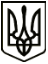 МЕНСЬКА МІСЬКА РАДА(дев’ятнадцята сесія восьмого скликання) РІШЕННЯ27 травня 2022 року	м. Мена	№ 179Про внесення змін до договорів оренди землі укладених з ТОВ «СТОЛЬНЕ ПРАЦЯ 1»Розглянувши звернення директора ТОВ «СТОЛЬНЕ ПРАЦЯ 1» Сивун Анни Олександрівни  щодо внесення змін до договорів оренди землі від 18 липня 2011 року, укладених між Менською райдержадміністрацією та ТОВ «СТОЛЬНЕ ПРАЦЯ 1», а саме збільшити розмір орендної плати до 10% від нормативної грошової оцінки орендованої земельної ділянки та продовжити строк їх дії на 10 років, керуючись ст.1481 Земельного кодексу України, ст. 26 Закону України «Про місцеве самоврядування в Україні», ст.13 Закону України «Про порядок виділення в натурі (на місцевості) земельних ділянок власникам земельних часток (паїв)», ст.30 Закону України «Про оренду землі», п.12.1 Договорів оренди, Менська міська рада ВИРІШИЛА:Внести зміни до договорів оренди землі від 18 липня 2011 року, укладених між Менською райдержадміністрацією та ТОВ «СТОЛЬНЕ ПРАЦЯ 1», на земельні ділянки (невитребувані паї) для ведення товарного сільськогосподарського виробництва (код КВЦПЗ 01.01), на території Менської міської територіальної громади за межами населеного пункту с. Стольне, зазначених у додатку, що додається, а саме:Орендну плату встановити у розмірі 10% від нормативної грошової оцінки земельної ділянки в рік, яка повинна сплачуватися в строки передбачені чинним законодавством;Термін дії договорів продовжити на 10 років до 27 травня 2032 року.ТОВ «СТОЛЬНЕ ПРАЦЯ 1» укласти додаткові угоди про внесення змін до договорів оренди землі зазначених у додатку, що додається до пункту 1 цього рішення та здійснити реєстрацію відповідно до вимог чинного законодавства.Контроль за виконанням рішення покласти на першого заступника міського голови О.Л. Неберу та на постійну комісію з питань містобудування, будівництва, земельних відносин та охорони природи.Міський голова	Геннадій ПРИМАКОВ